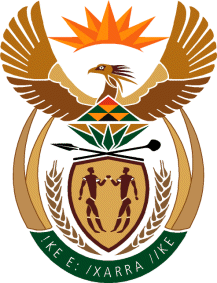 MINISTRY: PUBLIC SERVICE AND ADMINISTRATIONREPUBLIC OF SOUTH AFRICANATIONAL ASSEMBLYQUESTION FOR WRITTEN REPLY DATE:	9 JUNE 2017QUESTION NO.: 1732MR H C C KRUGER (DA) TO ASK THE MINISTER OF PUBLIC SERVICE AND ADMINISTRATION:Whether any staff of (a) the National School of Government (NSG) and (b) reporting to her were awarded any contracts or agreements to conduct business with any state entity in the (i) 2014-15, (ii) 2015-16 and (iii) 2016-17 financial years; if so, what are the (aa)(aaa) names and (bbb) professional designations of the staff members and (bb)(aaa) details of the contract(s) and/or agreement(s) awarded and (bbb) amounts in each case?																					NW1938EREPLY:	b) 	Reporting to her were awarded any contracts or agreements to conduct business with any state entity (i)   No.  There were no contracts awarded to any staff during the 2014-15,(ii)  No.  There were no contracts awarded to any staff during the 2015-16 and(iii) No.  There were no contracts awarded to any staff during the 2016-17 financial years. END 